Sensor 0-20mA 1W-UNI Senzor převodníku pro měření proudu z externího čidla převádí signál 0 až 20 mA na sběrnici 1-Wire UNI (RJ11).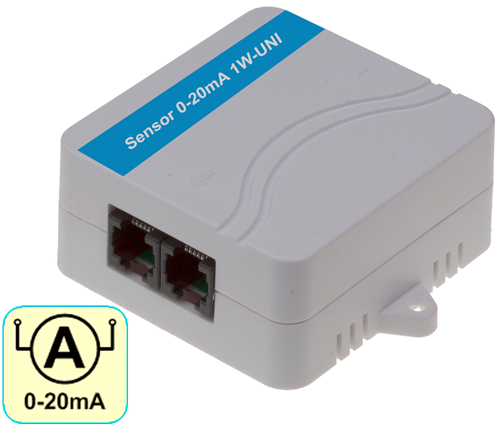 Vstupní signál 0-20 mA je galvanicky oddělen od výstupní sběrnice 1Wire-UNI.Převádí analogový signál 0..20mA, pro použití s čidlem 4-20mA vyžaduje externí proudový zdroj. Vstup: 0 až 20mA (připojte čidlo typu „zdroj“ nebo „source“).Galvanické oddělení: AnoRozšířené možnosti: Možnost konverze jednotek a kalibrace hodnotyRozhraní: 1-Wire UNI (2x RJ11 pro řetězení) Připojuje se k: Poseidon 2250, 4002, Ares 12/14, Poseidon2Napájení: Ze sběrnice (1-Wire UNI) – max dva senzory na jeden aktivní port. Prostředí: vnitřní použití